东北大学2022年硕士研究生招生考试考试大纲科目代码：834；  科目名称：传热学    一、考试性质    传热学为冶金学院动力工程及工程热物理、动力工程专业硕士生入学考试的业务课。考试对象为参加冶金学院动力工程及工程热物理、动力工程专业2022年全国硕士研究生入学考试的准考考生。    二、考试形式与考试时间    （一）考试形式：闭卷，笔试。    （二）考试时间：180分钟。    三、考查要点    （一）导热、热对流和热辐射三种热量传递基本方式以及传热过程的物理概念、特点和基本规律.    （二）热传导的规律及其计算    1 导热基本定律——傅里叶定律    2 导热问题的数学描写    3 一维稳态导热问题的求解    4 非稳态导热的基本概念    5 零维非稳态导热问题的分析解    6 典型一维物体非稳态导热的分析解    7 半无限大物体的非稳态导热    8 简单几何形状物体多维非稳态导热的分析解    （三）热传导问题的数值解法    1 导热问题数值求解的基本思想    2 内节点离散方程的建立方法    3 边界节点离散方程的建立及代数方程的求解    4 非稳态导热问题的数值解法    5 数值计算的稳定性、收敛性及精度    （四）对流传热的理论分析与实验研究基础    1 对流传热的基本概念    2 对流传热问题的数学描写    3 边界层型对流传热问题的数学描写    4 流体外掠平板传热层流分析解及比拟理论    5 相似原理与量纲分析    6 相似原理的应用    （五）单相对流传热的实验关联式及其计算    1 内部强制对流传热的实验关联式    2 外部强制对流传热的实验关联式    3 射流冲击传热的实验关联式    4 大空间与有限空间内自然对流传热的实验关联式    5 强化单相对流传热的技术、机理及性能评价    （六）相变对流传热的实验关联式及其计算    1 凝结传热的模式    2 膜状凝结分析解及计算关联式    3 膜状凝结的影响因素及其传热强化    4 沸腾传热的模式    5 大容器沸腾传热的实验关联式    6 沸腾传热的影响因素及其强化    （七）热辐射基本定律和物体的辐射特性    1 热辐射现象的基本概念    2 黑体热辐射的基本定律    3 固体和液体的辐射特性    4 气体的辐射特性及计算    5 实际物体对辐射能的吸收与辐射的关系    6 太阳与环境辐射    （八）辐射传热的计算    1 辐射传热的角系数    2 两表面封闭系统的辐射传热    3 多表面系统的辐射传热    4 辐射传热的控制（强化与削弱）    5 综合传热问题分析    （九）传热过程分析与换热器的热计算    1 传热过程的分析和计算    2 换热器的类型    3 换热器中传热过程平均温差的计算    4 间壁式换热器的热设计    5 热量传递过程的控制（强化与削弱）    四、计算器使用要求    本科目需要使用计算器、三角板    附件1：试题导语参考    一、简答题（共60分，10小题，每题6分）    二、推导分析题（共15分，1小题，每题15分）三、计算题（共75分，4小题）注：试题导语信息最终以试题命制为准    附件2：参考书目信息    陶文铨  编著，传热学(第五版)，高等教育出版社，2019年7月.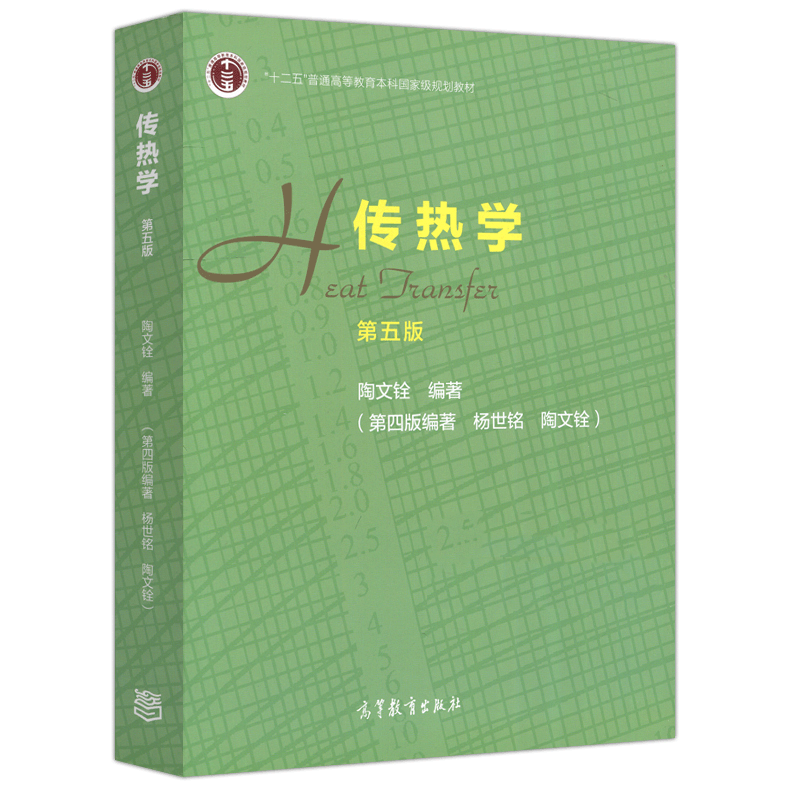 附件3：样题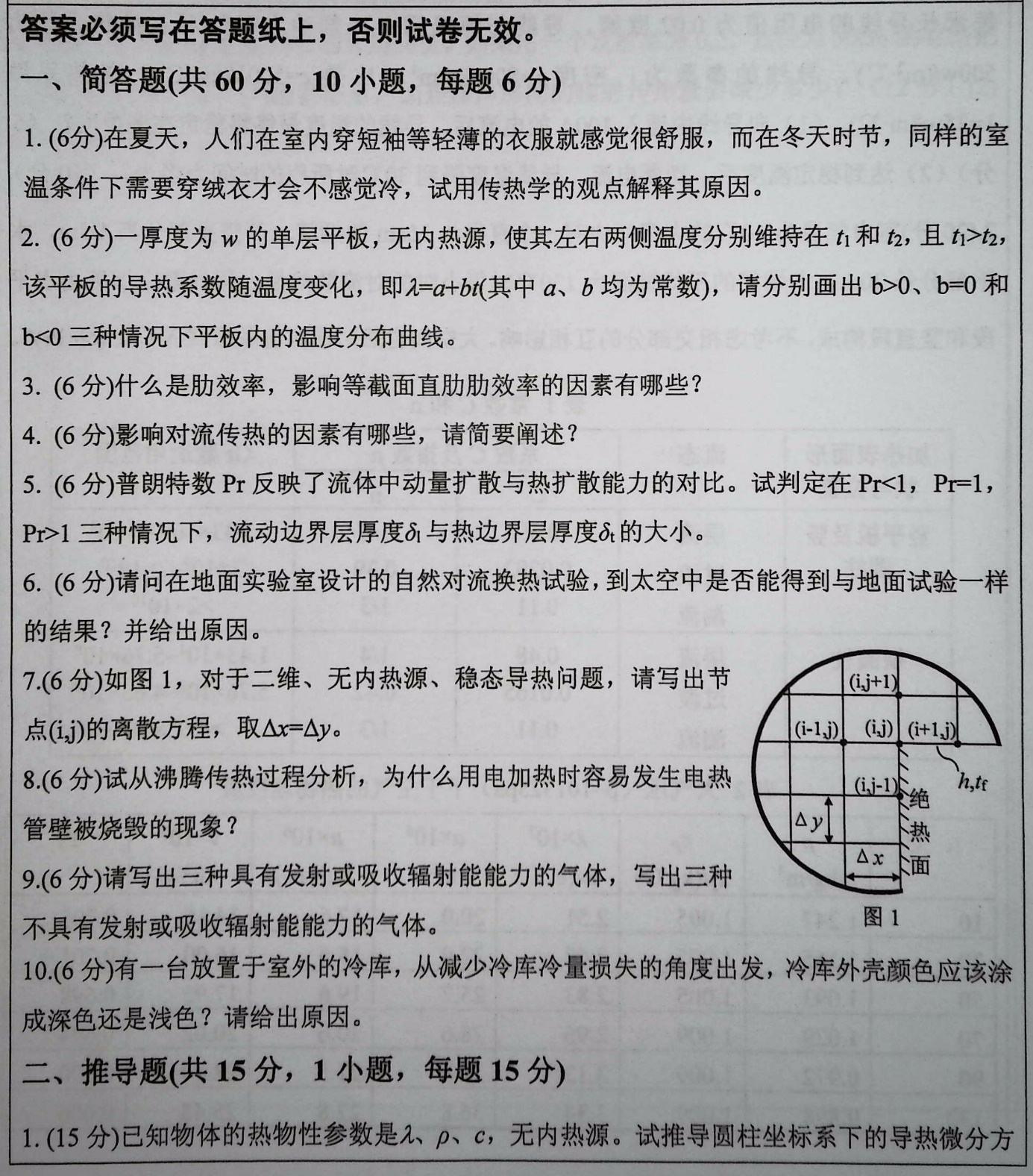 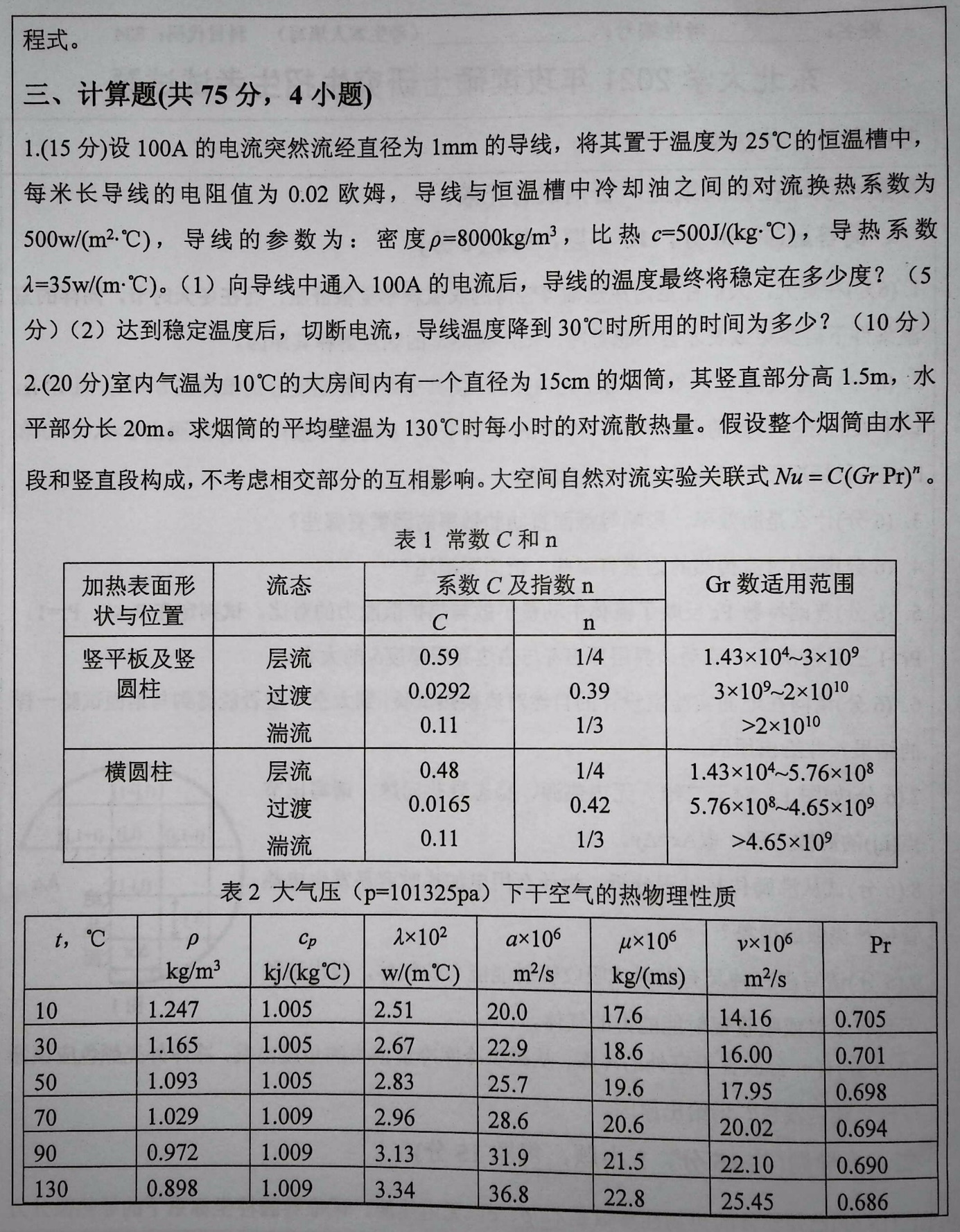 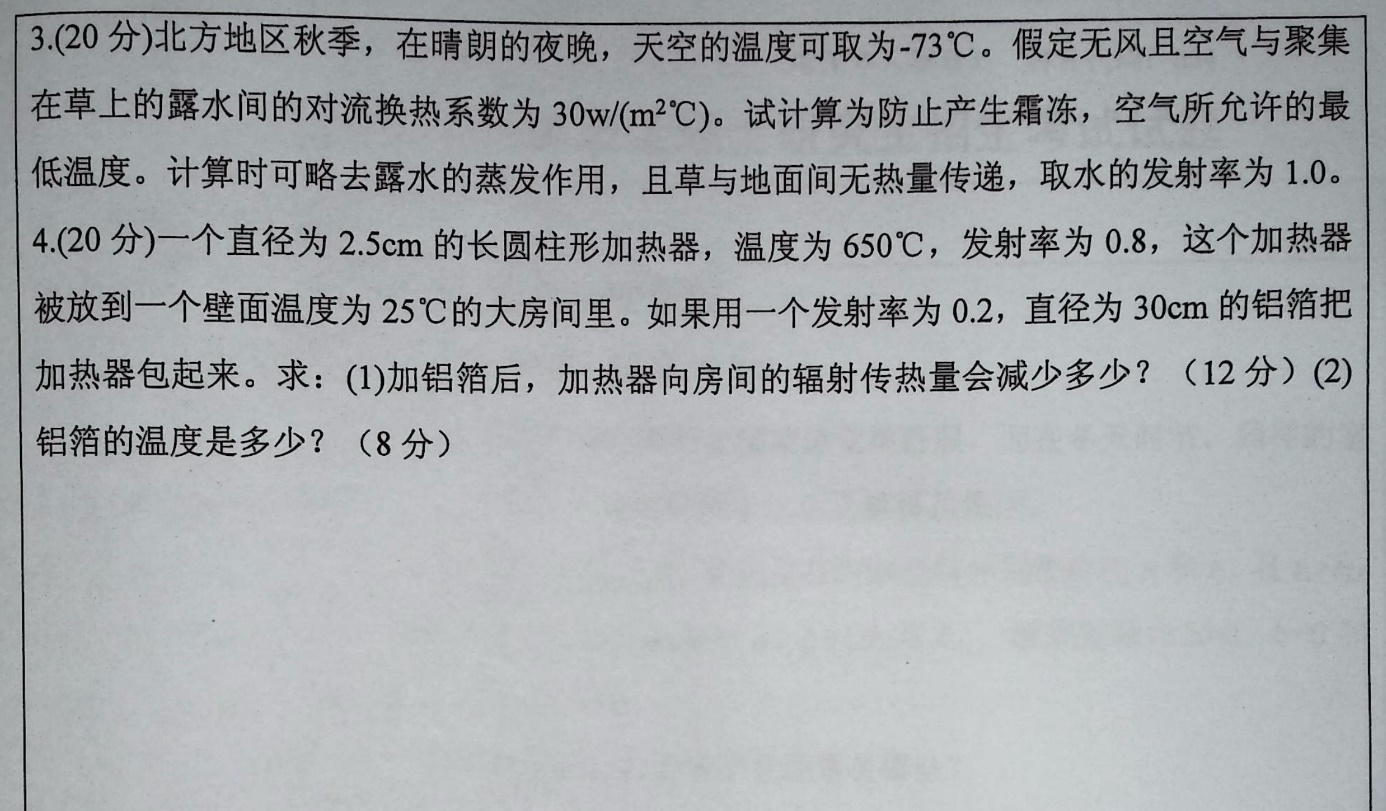 